Artes Visuales  2021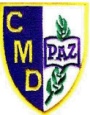 Profesora: Marcela CórdovaQuinto básicoEvaluación Diagnóstica                                                                     Artes VisualesPuntaje Asignado: 27 puntos   Puntaje Obtenido: _________ Nº de Lista: ______ Nombre: ____________________________________________________Nota: ______________ Instrucciones:Lea atentamente cada pregunta antes de contestar. Marca con una X la respuesta correcta.Si respondes en forma online, trata de hacerlo solo, para saber cuánto recuerdas del año anterior.Si respondes en forma online, debe enviarla a mi correo es: marcelac.materdolorosa@gmail.comSegún su definición ¿A qué llamamos colores cálidos?Son aquellos que transmiten alegría.Son aquellos que transmiten la sensación de calor.Son aquellos que transmiten Tristeza.Ninguna de las respuestas anteriores.Según su definición ¿A qué llamamos colores fríos?Son los colores que transmiten la sensación de frío.Son los colores que transmiten miedo.Son los colores que trasmiten enojo.Ninguna de las respuestas anteriores.Según su definición los colores primarios son:Son los colores que se obtienen de la mezcla de cualquier color.Son los colores que se obtienen de la mezcla de los colores secundarios.Son los colores que no se pueden obtener de la mezcla de ningún otro color.Ninguna de las respuestas anteriores.Los colores cálidos son:Los colores fríos son:Los colores primarios son:Existen diferentes técnicas que se pueden utilizar en el área artística. Entre ellas encontramos los tipos de líneas.¿Cuál de las siguientes imágenes corresponde a líneas rectas?2) ¿Cuál de las siguientes imágenes corresponde a líneas curvas?¿ Cuál de las siguientes imágenes corresponde a líneas Mixtas?	Nivel critico 3.9Nivel   Inicial  4.9Nivel Intermedio5.0  a  5.9Nivel   Avanzado6.0  a  7.0ROJO         AMARILLO                            AZUL                                     CELESTEROJO      AMARILLO                         NARANJO                                          FUCSIAVERDE           ROJO                    BLANCO                                  NEGRO                   A)           B)        C)NARANJO         NEGRO                        AZUL                                  CELESTEROJO      CELESTE                    BLANCO                                   FUCSIAVERDE CLARO           VERDE OSCURO                                  VIOLETA                                            AZUL                   A)           B)        C)VIOLETA              NARANJO                               VERDEROJO        AMARILLO                           AZULNARANJO               CELESTE                           BLANCO                    A)                B)             C)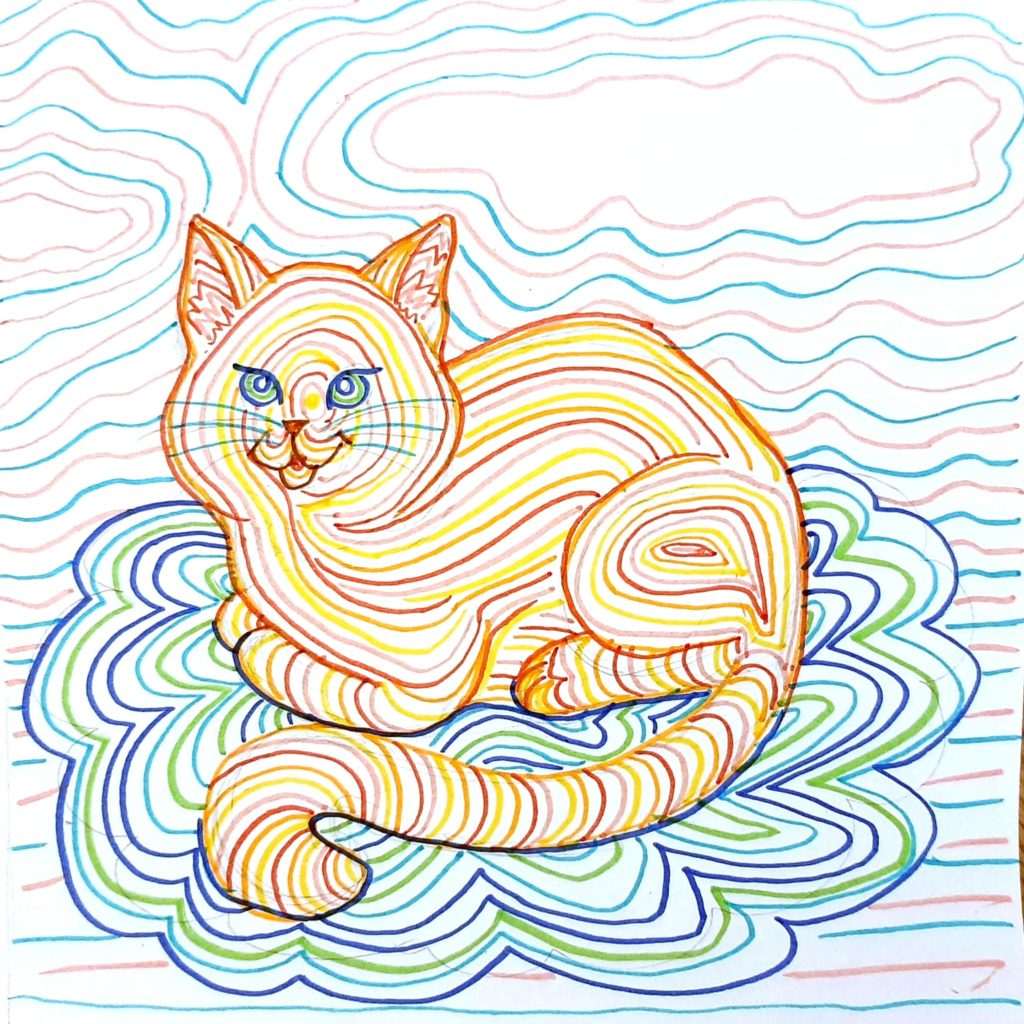 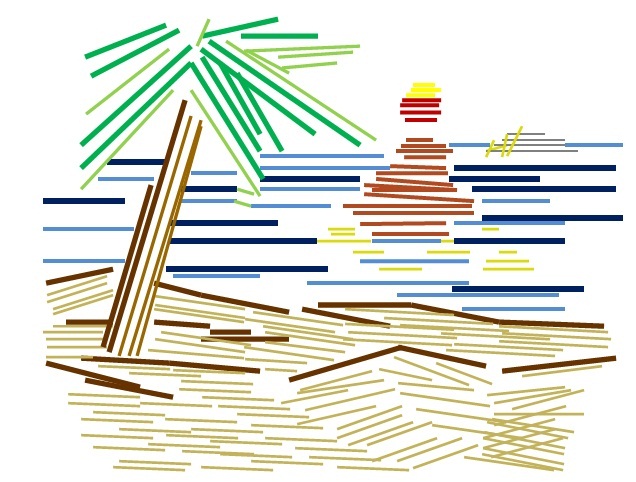 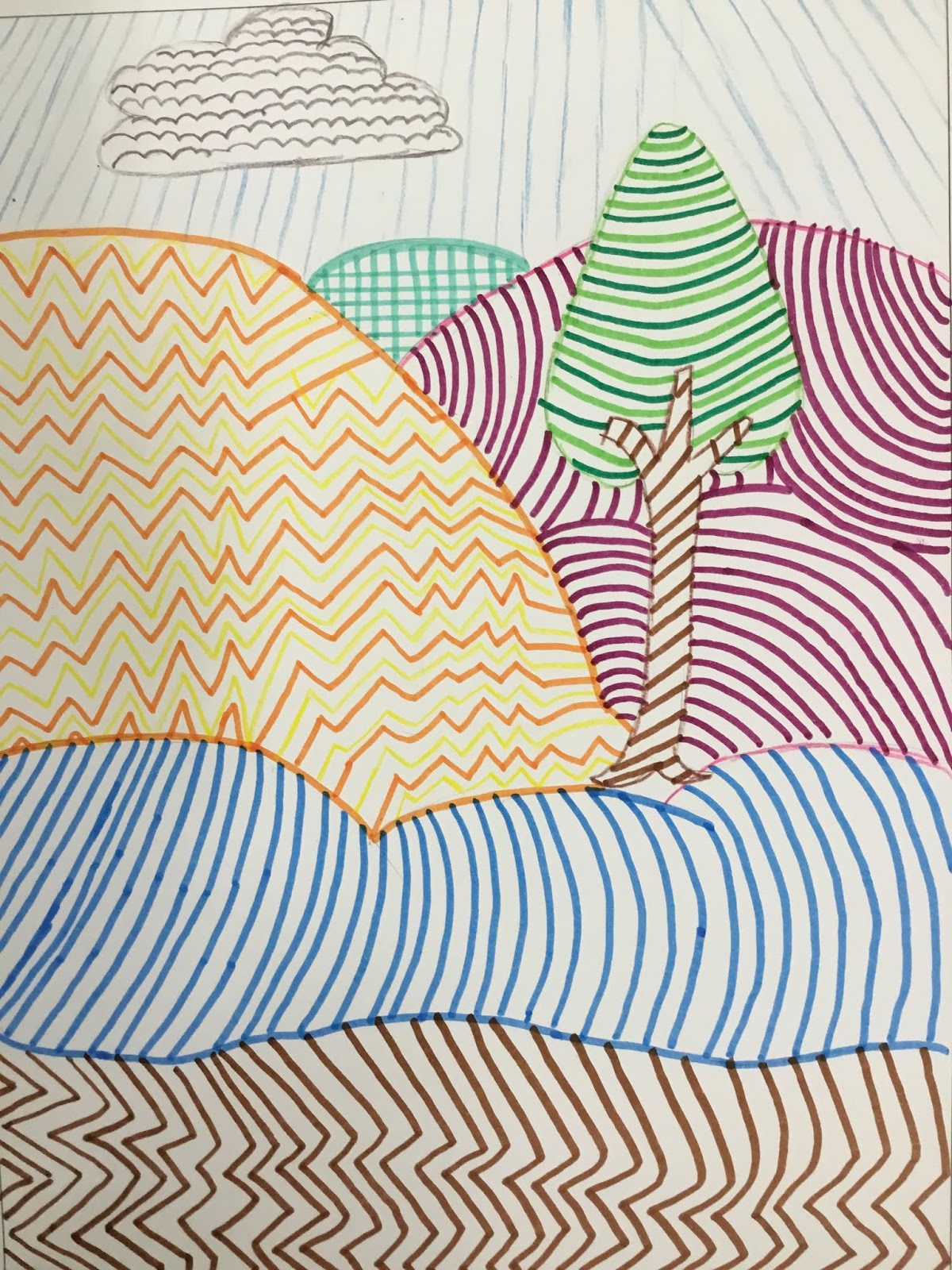                     A)                   B)               C)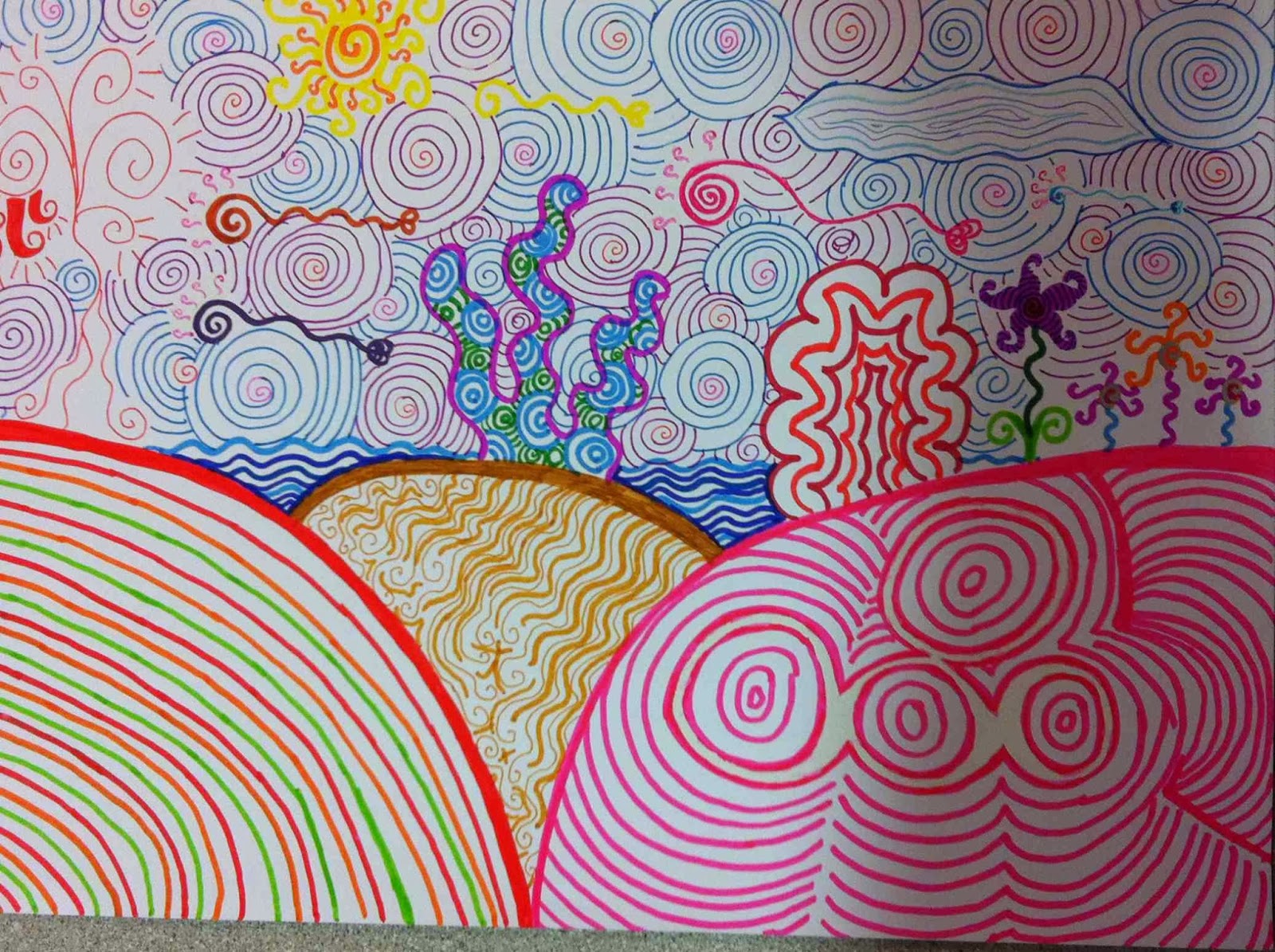 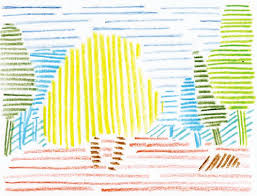 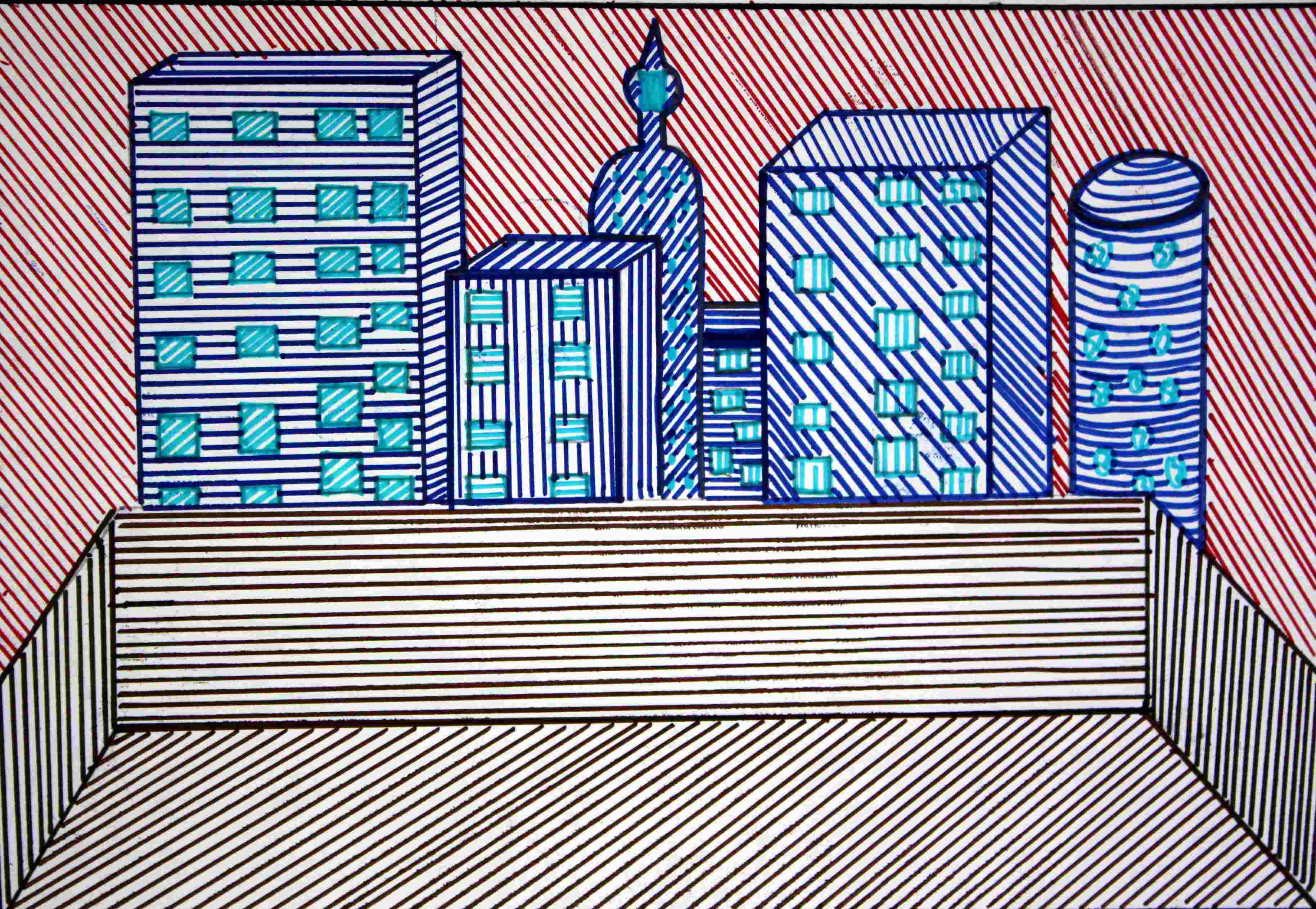                        A)                     B)             C)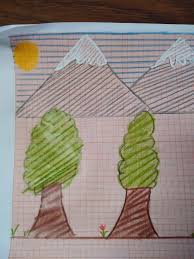 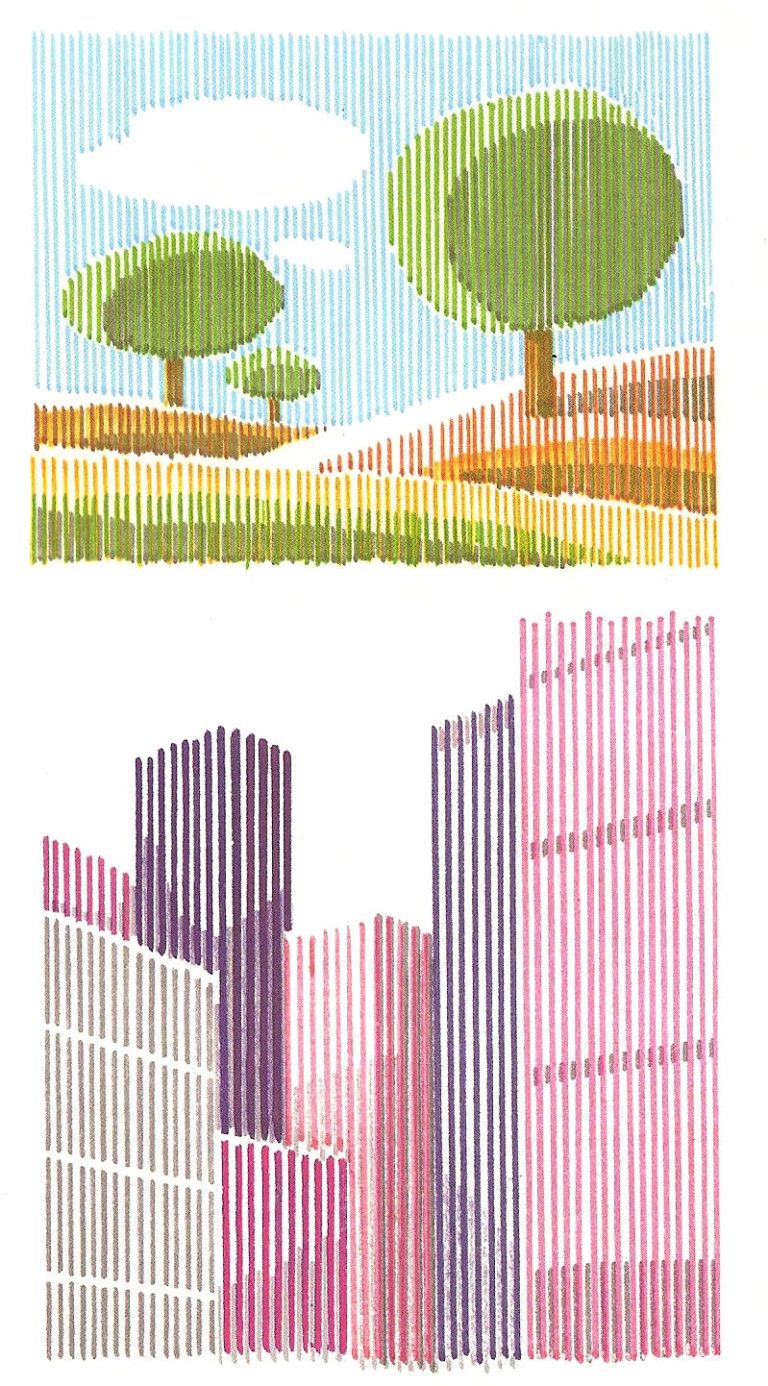 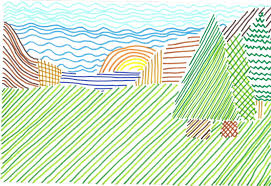                         A)                   B)                   C)